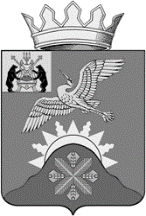 Российская ФедерацияНовгородская область Батецкий муниципальный районСОВЕТ ДЕПУТАТОВ БАТЕЦКОГО СЕЛЬСКОГО ПОСЕЛЕНИЯР Е Ш Е Н И ЕО внесении изменений в решение Совета депутатов Батецкого сельского поселения от 04.02.2010 № 35-СД «Об утверждении передаточного акта»Принято Советом депутатов Батецкого сельского поселения  июня 2021 годаВ связи с упорядочением адресного хозяйства, уточнением индивидуализирующих характеристик имущества, перечни которых утверждены решением Совета депутатов Городенского сельского поселения от 29.08.2007 № 23-СД «О согласовании предложений о перечнях имущества, передаваемого в муниципальную собственность Городенского сельского поселения», передаточного акта, утвержденного решением Совета депутатов Батецкого сельского поселения от 04.02.2010 № 35-СД «Об утверждении передаточного акта», и обращением Государственного областного казенного учреждения «Управление автомобильных дорог Новгородской области «Новгородавтодор» от 17.06.2021 № 4223 Совет депутатов Батецкого сельского поселения РЕШИЛ:Внести изменения в перечень муниципального имущества Городенского сельского поселения, утвержденного решением Совета депутатов Городенского сельского поселения от 29.08.2007 № 23-СД, исключив строки:2. Обратиться в Думу Батецкого муниципального района о направлении ходатайства в Администрацию Новгородской области о внесении изменений в Перечень имущества, предлагаемого к передаче Батецким муниципальным районом в собственность Городенского сельского поселения, утвержденного распоряжением Администрации Новгородской области от 25.08.2008                            № 179-рз.3. Настоящее решение вступает в силу со дня, следующего за днём его официального опубликования. 4. Опубликовать решение в муниципальной газете «Батецкие вести» и разместить на официальном сайте Администрации Батецкого муниципального района, в разделе Батецкое сельское поселение.Заместитель председателяСовета депутатов Батецкого сельского поселения                                               С.Г. Гогишвилип. Батецкий22 июня  2021 года№ 69-СД№п/пПолное наименованиеорганизацииАдрес местонахождения организацииНаименование имуществаАдрес местонахождения имущества (в отношении объектов недвижимого имущества)Индивидуализирующая характеристикаимущества123456-//-улица д.Жегжичино L 0,5 км, Ш 4,0 м, покрытие гравийное, искусственные сооружения отсутствуют -//-улицад.КочиноL 0,5 км, Ш 3,5 м, покрытие гравийное, искусственные сооружения отсутствуют-//-улицад.АнтиповоL 0,3 км, Ш 3,5 м, покрытие гравийное, искусственные сооружения отсутствуют